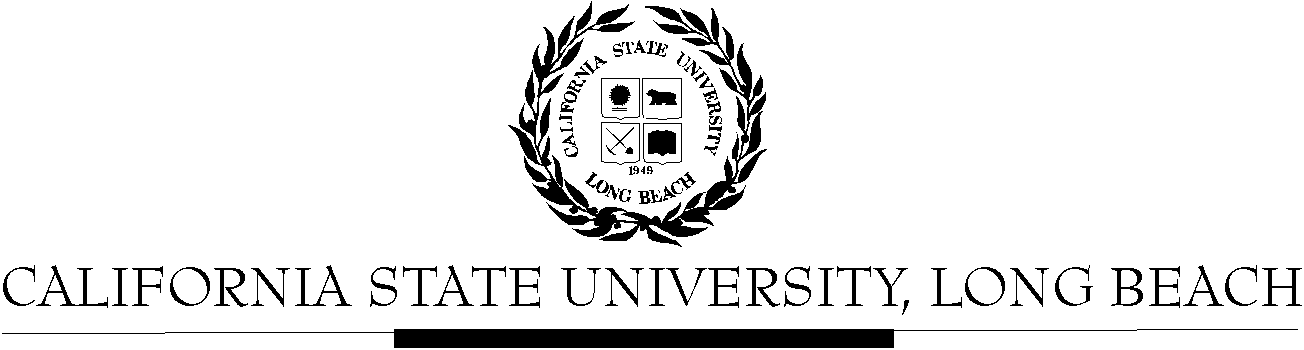 General Education Governing CommitteeAgendaJanuary 25, 20162:00pm – 4:00pm – President’s Office, Conference Room, BH-302Please notify a member of the GEGC Executive Committee (Heather.Rae-Espinoza@csulb.edu, Danny.Paskin@csulb.edu, Grace.Reynolds@csulb.edu or Vanessa.Red@csulb.edu) if you are unable to attend.Call to Order Approval of Agenda Approval of Minutes: GEGC Minutes posted on BeachBoardAnnouncementsNo updates from the following tabled courses: AIS/FEA 450, A/ST 315, ART 101 or 121Tabled Courses AIS/FEA 450: American Indian and Indigenous Cinema – Tabled on 10/12/15Posted on BeachBoard/GE Course Proposals Fall 2015, AY 2015-2016New to General EducationRequest for Explorations: The Arts; Human DiversityDiscussion:Concerns about the human diversity representation between the comparative aspect of American Indians and Pacific Islanders as well as in the title.There are also concerns about gender and the one additional component. They did put the policy within the SCO, but it was hard to see within the outline of the course. They should integrate other signs of gender and an additional marker into the course.Suggest that the department add Information Literacy as a secondary skill to the course because it is strong in media literacy.Motion to table to include revisions with the inclusion of gender and one additional component to better align with the Human Diversity policy – approved w/ 1 abstentionA/ST 315: Modern Korea – Tabled on 10/26/15Posted on BeachBoard/GE Course Proposals Fall 2015, AY 2015-2016New to General EducationRequest for Explorations: Social Sciences & Citizenship; Global IssuesDiscussion:The department checked interdisciplinary as the essential skill, but then discussed integrative learning in the SCO.The justification blurb in the beginning needs to be more developed.Should move the prerequisites description into the catalog description section.The committee is concerned whether the course meets the Global Issues criteria due to only examining North and South Korea. According to the policy, they do meet the “significantly distinct societies”. It seems the department used the student side description for essential skills instead of the faculty links for the description.Recommendations: Change the integrative learning essential skill (objective 1) to match the interdisciplinary essential skill checked; update catalog description to include prerequisites; update objective 2 to include the global learning descriptionsMotion to tableART 101: Artists in their Own Words – Tabled on 12/14/15Posted on BeachBoard/GE Course Proposals Fall 2015, AY 2015-2016New to General EducationRequest for Explorations: Lifelong Learning & Self DevelopmentDiscussion:Need to update prerequisites to include one or more foundation courses.Question about students being able to take this course more than once as it is a repeatable course up to 3 units. Need to clarify whether a student would be able to take this course multiple times to fulfil the designation.The committee feels that this course is very specific to majors and is not necessarily for other students outside the major.The committee is recommending that the department might want to consider a 200 level designation.Motion to table – approved with 1 abstentionART 121: Safety and Sustainable Practices – Tabled on 12/14/15Posted on BeachBoard/GE Course Proposals Fall 2015, AY 2015-2016New to General EducationRequest for Explorations: Lifelong Learning & Self DevelopmentDiscussion:Prerequisite needs to include one foundation or more.The committee member feels that the creativity and discovery essential skill is not as evident in the course. There is underlying text within the SCO that shows they are being creative. They need to revise the language to make it more clear that there is creativity within the course.Some committee members would like to have more explanation of the parenthetical essential skills within the measurable outcomes.Motion to table – approved with one abstentionCourse ReviewsOld BusinessHIST 463/IST 476: Power and Violence in Latin America and the Caribbean – Removed from agenda on 9/28/15Posted on BeachBoard/GE Course Proposals Fall 2015, AY 2015-2016New to General EducationRequest for Capstone: Interdisciplinary, Writing IntensiveDiscussion:Check mark should be changed and is missing required primary skill.  MOVED to remove from agenda – Unanimously approvedNew BusinessCWL 132: World MythologyPosted on BeachBoard/GE Course Proposals Fall 2015, AY 2015-2016Existing to General EducationRequest to continue Explorations: Humanities-LiteratureRequest to add Global IssuesFEA 486: Alternative MediaPosted on BeachBoard/GE Course Proposals Fall 2015, AY 2015-2016Existing to General EducationRequest to continue Capstone: Interdisciplinary; Other HumanitiesRequest to add Capstone: Writing Intensive FSCI 101: Franken Food: Fact or Science FictionPosted on BeachBoard/GE Course Proposals Fall 2015, AY 2015-2016New to General EducationRequest for Foundation: Written CommunicationPHIL 382: Theory of KnowledgePosted on BeachBoard/GE Course Proposals Fall 2015, AY 2015-2016New to General EducationRequest for Capstone: Writing Intensive; Humanities: PhilosophyPOSC 401/WGSS 402: Women in Political TheoryPosted on BeachBoard/GE Course Proposals Fall 2015, AY 2015-2016New to General EducationRequest for Capstone: Writing IntensiveCLA/HHS 296: Introduction to (Behavioral) Research MethodsPosted on BeachBoard/GE Course Proposals Fall 2015, AY 2015-2016New to General EducationRequest for Explorations: Life Sciences No LabCHLS 360: Chicana/o and Latina/o RhetoricPosted on BeachBoard/GE Course Proposals Fall 2015, AY 2015-2016New to General EducationRequest for Capstone: Writing IntensiveCLA/HHS 496: Advanced Research MethodsPosted on BeachBoard/GE Course Proposals Fall 2015, AY 2015-2016New to General EducationRequest for Capstone: Advanced SkillsFIL 201: Intermediate FilipinoPosted on BeachBoard/GE Course Proposals Fall 2015, AY 2015-2016New to General EducationRequest for Explorations: Humanities-Foreign LanguageFIL 202: Intermediate FilipinoPosted on BeachBoard/GE Course Proposals Fall 2015, AY 2015-2016New to General EducationRequest for Explorations: Humanities-Foreign LanguageCLA/HHS/ENGR/NSCI 361: Scientific Research CommunicationPosted on BeachBoard/GE Course Proposals Fall 2015, AY 2015-2016New to General EducationRequest for Capstone: Writing IntensiveENGR/NSCI 296: Introduction to Biomedical Research MethodsPosted on BeachBoard/GE Course Proposals Fall 2015, AY 2015-2016New to General EducationRequest for Explorations: Life Sciences No LabENGR/NSCI 496: Advanced Biomedical Research MethodsPosted on BeachBoard/GE Course Proposals Fall 2015, AY 2015-2016New to General EducationRequest for Capstone: Advanced SkillsAdjournmentFuture Agenda/Discussion Items